Print 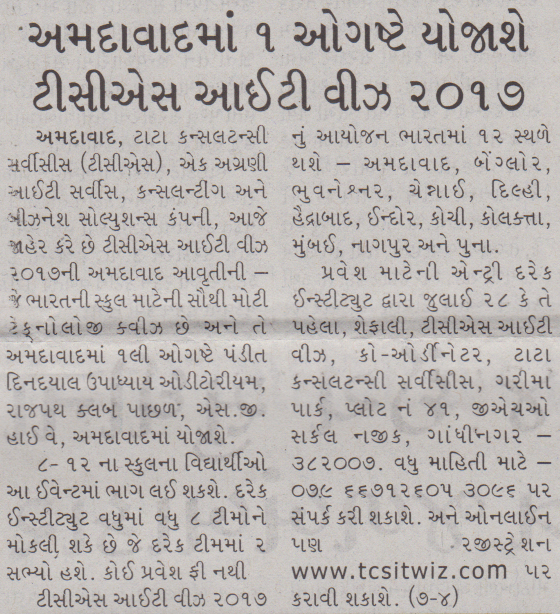 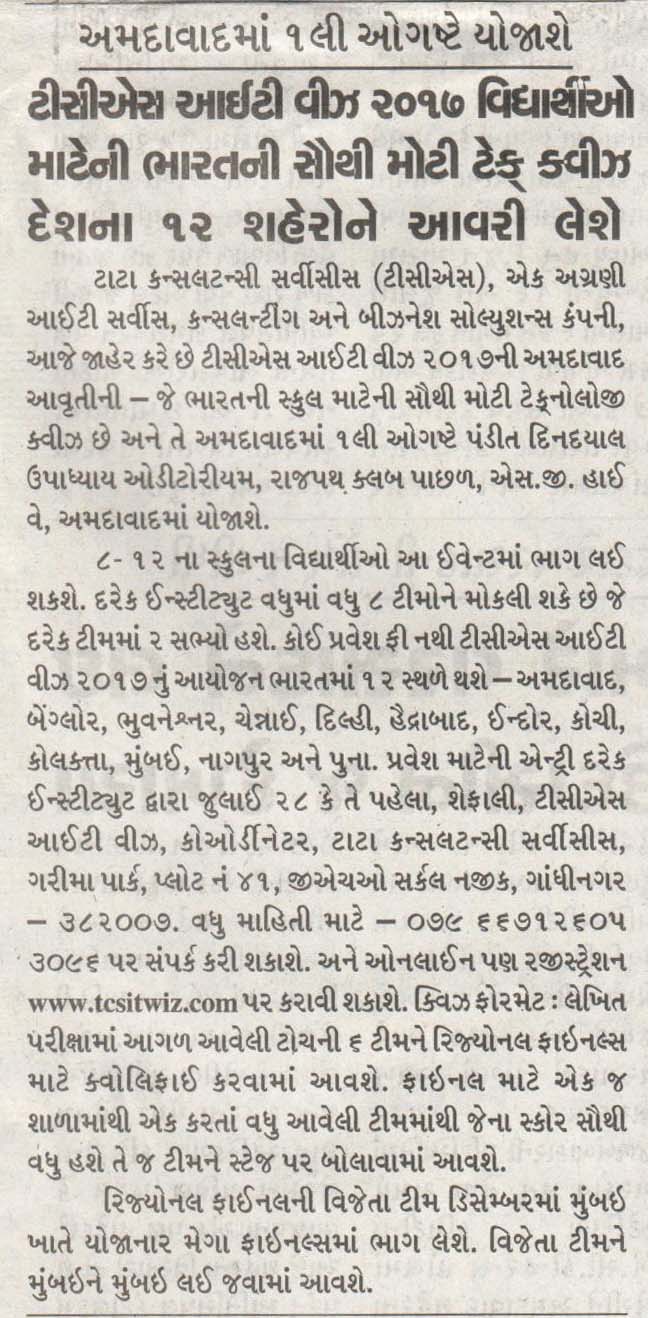 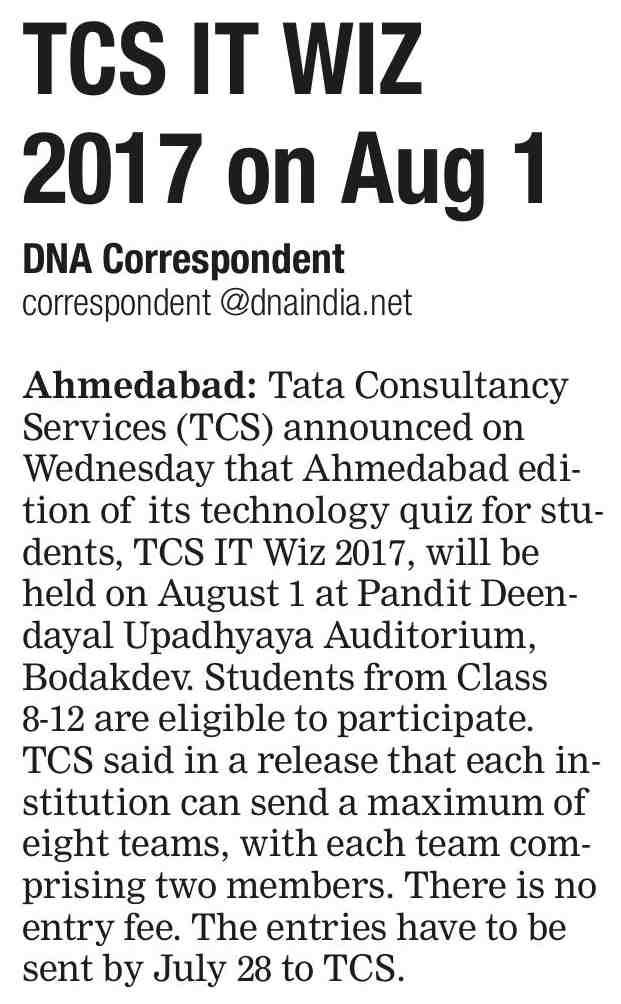 Article DateHeadlinePublicationEditionPage No.JournalistPrint Print Print Print Print Print 20th July 2017TCS IT Wiz 2017 Ahmedabad edition on August 1LokmitraAhmedabad 3Bureau21st July 2017TCS IT Wiz 2017 Ahmedabad edition on August 1Gujarat NitiAhmedabad7Bureau27th July 2017TCS IT WIZ 2017 on Aug 1DNAAhmedabad3BureauPublication:LokmitraEdition:AhmedabadPublished Date:20 July 2017Page No.:3Display:1/1Publication:Gujarat NitiEdition:AhmedabadPublished Date:21 July 2017Page No.:7Display:1/1Publication:DNAEdition:AhmedabadPublished Date:27 July 2017Page No.:3Display:1/1